IZJAVA O DAVANJU SUGLASNOSTI ZA OBRADU OSOBNIH PODATAKA         Prihvaćanjem ove Izjave smatra se da slobodno i izričito dajete svoju privolu za prikupljanje i obradu osobnih podataka ustupljenih Splitsko-dalmatinskoj županiji te objavu na mrežnoj stranici Splitsko-dalmatinske županije, a sve u svrhu sudjelovanja u Javnom pozivu za iskazivanje interesa za dodjelu bespovratnih sredstva iz Programa sufinanciranja troškova javnog prijevoza vlakom redovnih studenata s prebivalištem na području Splitsko-dalmatinske županije („Službeni glasnik Splitsko-dalmatinske županije“ broj: 149/22) (dalje u tekstu: Javni poziv) radi kojeg se podaci prikupljaju. Pristanak za obradu osobnih podataka u navedenu svrhu može se u svako doba povući i opozvati dana privola. Povlačenje privole ne utječe na zakonitost obrade na temelju privole prije njezina povlačenja.Splitsko-dalmatinska županija će sa osobnim podacima postupati sukladno Uredbi (EU) 2016/679 Europskog parlamenta i Vijeća od 27. travnja 2016. o zaštiti pojedinaca u vezi s obradom osobnih podataka i o slobodnom kretanju takvih podataka te o stavljanju izvan snage Direktive 95/46/EZ (Opća uredba o zaštiti podataka 2016/679/EZ) i Zakonu o provedbi Opće uredbe o zaštiti podataka („Narodne novine“, broj 42/18) uz primjenu odgovarajućih tehničkih i sigurnosnih mjera zaštite osobnih podataka od neovlaštenog pristupa, zlouporabe, gubitka ili uništenja. Splitsko-dalmatinska županija štiti privatnost prijavitelja/korisnika, čuva povjerljivost osobnih podataka te omogućava pristup i priopćavanje osobnih podataka onim službenicima kojima su podaci potrebni radi provedbe natječajnog postupka, dok nadležnim tijelima javne vlasti samo u slučajevima koji su izričito propisani zakonom, odnosno u skladu s pravnom obvezom izvršavanja njihovih službenih zadaća. Vaši osobni podaci ne mogu se priopćavati trećim osobama bez Vaše izričite privole, osim i samo u slučajevima koji su izričito navedeni u Općoj uredbi o zaštiti osobnih podataka 2016/679/EZ.Ustupanjem osobnih podataka Splitsko-dalmatinskoj županiji i potpisivanjem ove Izjave, ja ____________________________________, OIBpotvrđujem da sam istu pročitao/la i razumio/la te Splitsko-dalmatinskoj županiji dajem privolu za obradu i korištenje osobnih podataka u svrhu provedbe natječajnog postupka u okviru Javnog poziva.U Splitu,                                   2023.                      (datum)                                                                                    (Vlastoručni potpis davatelja/ice privole)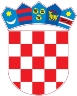 REPUBLIKA HRVATSKASPLITSKO–DALMATINSKA ŽUPANIJAUpravni odjel za gospodarstvo, EU fondove i poljoprivredu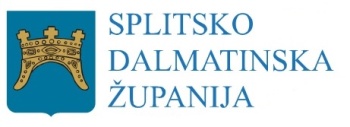 